Grade 5 / 6 Supply List   2024 – 20256 notebooks (40 pages) (not coil)60 page spiral wire sketchbook8 duotangs (various colours)1 package loose-leaf 1 – 1” binder (not zipped)1 package dividers2 twin-pocket folders			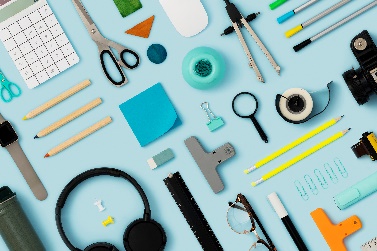 1 red pen1 blue pen25 HB pencils1 set pencil crayons1 set markers 3 black Sharpie markers (2 thin and 1 thick)2 high-lighters6 dry-erase markers1 white board eraser6 white erasers1 pencil case big enough to hold all markers, pencil crayons1 small pencil case to hold pencil, eraser, whiteboard marker & eraser4 large glue sticks1 dictionary1 pair scissors1 package Post-It notes1 calculator1 – 30 cm ruler1 protractor1 water bottle1 pair indoor running shoes (required for physical education class)locker essentials:  	1 box tissues			deodorant or anti-perspirant1 pair headphones		bandaids(tampons / pads if applicable)(emergency non-perishable snack supply for “oops I forgot days” ie. box of granola bars / fruit snacks / apple sauces ...) fork / spoon / knife (for those other “oops, I forgot days”)1 large Ziploc plastic bags for storagePlease clearly label all items